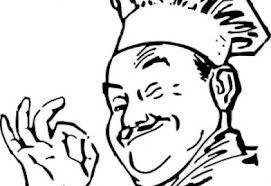 NEDELJNI MENI..............................................B O R A V A KB O R A V A KB O R A V A KB O R A V A KB O R A V A KB O R A V A KB O R A V A KD O R U Č A KD O R U Č A KD O R U Č A KR U Č A KR U Č A KR U Č A KR U Č A KDANDORUČAKNAPITAKUŽINASUPAGLAVNOJELOSALATADESERTponedeljak29.01.2018.hleb,jetrena paštetačajpecivosupa testo sa sirom mandarinautorak30.01.2018.hleb,margarin,salamačajpecivokupus sa junećim mesomsreda31.01.2018.hleb,eurokremmlekopecivokrompir paprikaš sa knedlamakiseli krastavcičetvrtak01.02.2018.hleb, sir trougaomlekomekikegrašak sa svinjskim mesompetak02.02.2018.hleb, jaje,margarinčajpecivopasulj sa suvim rebrima